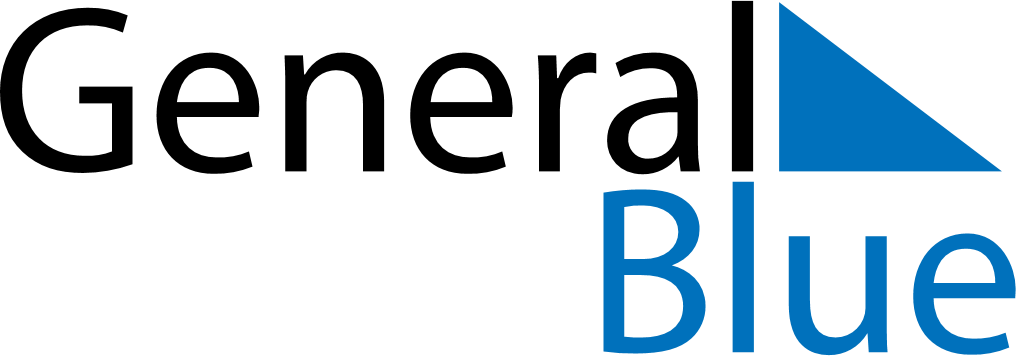 August 2022August 2022August 2022JapanJapanSundayMondayTuesdayWednesdayThursdayFridaySaturday12345678910111213Mountain Day141516171819202122232425262728293031